§753.  Other offensesA person commits a Class E crime if that person:  [PL 1993, c. 683, Pt. A, §2 (NEW); PL 1993, c. 683, Pt. B, §5 (AFF).]1.  Use.  Permits another person, without authority, to use or possess a certificate of title or certificate of salvage;[PL 1993, c. 683, Pt. A, §2 (NEW); PL 1993, c. 683, Pt. B, §5 (AFF).]2.  Delivery to Secretary of State. [PL 2001, c. 361, §26 (RP).]3.  Delivery to transferee.  Fails to deliver to a transferee a certificate of title or certificate of salvage within 10 days after the time required;[PL 1993, c. 683, Pt. A, §2 (NEW); PL 1993, c. 683, Pt. B, §5 (AFF).]4.  Assigned.  Fails to have a correctly assigned clear title to a vehicle as required by section 664‑A;[PL 1997, c. 437, §22 (AMD).]5.  False report.  Knowingly makes a false report of the theft or conversion of a vehicle to a law enforcement officer or to the Secretary of State; or[PL 1993, c. 683, Pt. A, §2 (NEW); PL 1993, c. 683, Pt. B, §5 (AFF).]6.  Other.  Violates a provision of this chapter that, notwithstanding section 104, is not expressly declared a traffic infraction or another class of crime.[PL 1993, c. 683, Pt. A, §2 (NEW); PL 1993, c. 683, Pt. B, §5 (AFF).]SECTION HISTORYPL 1993, c. 683, §A2 (NEW). PL 1993, c. 683, §B5 (AFF). PL 1995, c. 482, §A17 (AMD). PL 1997, c. 437, §22 (AMD). PL 2001, c. 361, §26 (AMD). The State of Maine claims a copyright in its codified statutes. If you intend to republish this material, we require that you include the following disclaimer in your publication:All copyrights and other rights to statutory text are reserved by the State of Maine. The text included in this publication reflects changes made through the First Regular Session and the First Special Session of the131st Maine Legislature and is current through November 1, 2023
                    . The text is subject to change without notice. It is a version that has not been officially certified by the Secretary of State. Refer to the Maine Revised Statutes Annotated and supplements for certified text.
                The Office of the Revisor of Statutes also requests that you send us one copy of any statutory publication you may produce. Our goal is not to restrict publishing activity, but to keep track of who is publishing what, to identify any needless duplication and to preserve the State's copyright rights.PLEASE NOTE: The Revisor's Office cannot perform research for or provide legal advice or interpretation of Maine law to the public. If you need legal assistance, please contact a qualified attorney.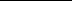 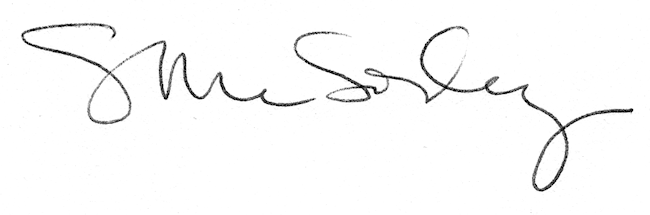 